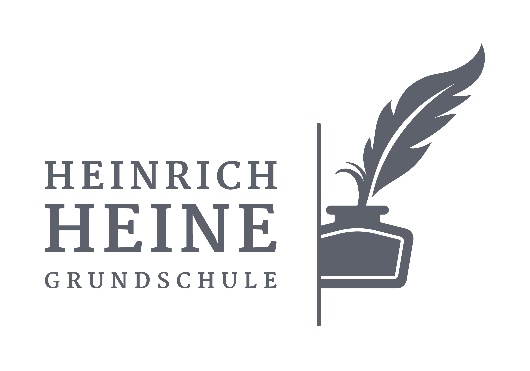 _________________________________________________________________________________Amtstr. 319055 SchwerinE-Mail: H.Heine-Grundschule@t-online.deTel.: 0385 562758                 									     Fax: 0385 5557863Einwilligung zur Veröffentlichung von Bildern und NamensnennungIch/Wir bin/sind damit einverstanden, dass mein/unser Kind ………………… ………………………………..…/ Klasse ……. im Rahmen von Aushängen im Schulhaus, auf denen über Veranstaltungen berichtet wird, auf Fotos erscheinen darf. Im Schulhaus ausgestellte Schülerarbeiten dürfen mit dem Namen des Kindes veröffentlicht werden.Auf unserer Schulhomepage dürfen Fotos ohne den Namen des Kindes veröffentlicht werden.Mir/uns ist bekannt, dass ich/wir diese Einwilligung jederzeit widerrufen kann/können.…………………………………………………………………………………………….…….Datum, Ort, Unterschrift der/des Erziehungsberechtigten                   - Druckschrift-__________________________________________________________________Evangelische Religion / Philosophieren mit Kindern / NiederdeutschName des Kindes:______________________________   Klasse:_______________Bitte geben Sie einen Erstwunsch und einen Zweitwunsch an:Evangelische Religion		(     )Niederdeutsch			(     )Philosophieren mit Kindern	(     )